	Gmina Bukowiecul. Dr Floriana Ceynowy 1486 – 122 Bukowiechttp://www.bip.bukowiec.plSPECYFIKACJA WARUNKÓW ZAMÓWIENIAzwana dalej „SWZ”Przedmiot zamówienia:„Wykonanie instalacji odnawialnych źródeł energii na obiektach gminnych. Zakup pojazdów na potrzeby realizacji zadań własnych gminy.3.”Znak sprawy: RRiB.271.2.2024.BMZATWIERDZIŁ:	Wójt Gminy BukowiecBukowiec, dnia 14 lutego 2024 r.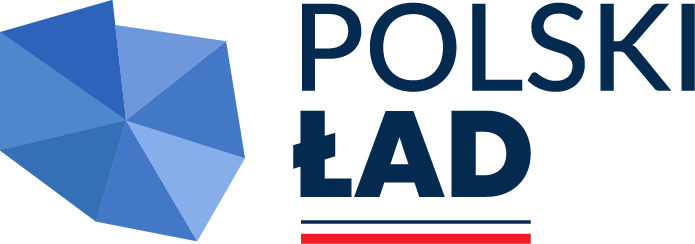 Spis treściI.  Nazwa oraz adres Zamawiającego, numer telefonu, adres poczty elektronicznej oraz strony internetowej prowadzonego postępowania.	3II. Adres strony internetowej, na której udostępniane będą zmiany i wyjaśnienia treści SWZ oraz inne dokumenty zamówienia bezpośrednio związane z postępowaniem  o udzielenie zamówienia.	3III. Tryb udzielenia zamówienia.	3IV. Opis przedmiotu zamówienia.	4V. Informacja, o przedmiotowych środkach dowodowych.	5VI. Termin wykonania zamówienia.	6VII. Podstawy wykluczenia, o których mowa w art. 108 ust. 1 Pzp i w innych przepisach.	7VIII. Informacje o warunkach udziału w postępowaniu.	9IX. Informacje o podmiotowych środkach dowodowych.	10X. Informacje o środkach komunikacji elektronicznej, przy użyciu których Zamawiający będzie komunikował się z Wykonawcami, oraz informacje o wymaganiach technicznych i organizacyjnych sporządzania, wysyłania i odbierania korespondencji elektronicznej.	12XI. Informacje o sposobie komunikowania się Zamawiającego z Wykonawcami w inny sposób niż przy użyciu środków komunikacji elektronicznej w przypadku zaistnienia jednej z sytuacji określonych w art. 65 ust. 1, art. 66 i art. 69 Pzp.	15XII. Wskazanie osób uprawnionych do komunikowania się z Wykonawcami.	16XIII. Termin związania ofertą.	16XIV. Opis sposobu przygotowania oferty.	16XV. Sposób oraz termin składania ofert.	20XVI. Termin otwarcia ofert.	20XVII. Sposób obliczenia ceny.	20XVIII. Opis kryteriów oceny ofert, wraz z podaniem wag tych kryteriów, i sposobu oceny ofert.	21XIX. Informacje o formalnościach, jakie muszą zostać dopełnione po wyborze oferty  w celu zawarcia umowy w sprawie zamówienia publicznego.	23XX. Projektowane postanowienia umowy w sprawie zamówienia publicznego, które zostaną wprowadzone do umowy w sprawie zamówienia publicznego.	24XXI. Pouczenie o środkach ochrony prawnej przysługujących Wykonawcy.	24XXII. Opis części zamówienia, jeżeli zamawiający dopuszcza składanie ofet częściowych.	24XXII. Wymagania dotyczące wadium.	25XXIII. Informacje dotyczące zabezpieczenia należytego wykonania umowy.	26XXIV. Ochrona danych osobowych.	27XXV. Wykaz załączników do SWZ.	28I.  Nazwa oraz adres Zamawiającego, numer telefonu, adres poczty elektronicznej oraz strony internetowej prowadzonego postępowania.1. Nazwa oraz adres Zamawiającego:Gmina Bukowiecul. Dr Floriana Ceynowy 14, 86 – 122 BukowiecDni i godziny pracy Zamawiającego: Poniedziałek - piątek od godz. 7:30 do godz. 15:302. Numer telefonu:tel.: 52 33 093 10; fax: 52 33 093 123. Adres poczty elektronicznej:inwestycje@bukowiec.pl4. Adres strony internetowej prowadzonego postępowania:https://platformazakupowa.pl/transakcja/888027II. Adres strony internetowej, na której udostępniane będą zmiany i wyjaśnienia treści SWZ oraz inne dokumenty zamówienia bezpośrednio związane z postępowaniem 
o udzielenie zamówienia.Adres strony internetowej, na której udostępniane będą zmiany i wyjaśnienia treści SWZ oraz inne dokumenty zamówienia bezpośrednio związane z postępowaniem o udzielenie zamówienia to: https://platformazakupowa.pl/transakcja/888027III. Tryb udzielenia zamówienia.Postępowanie o udzielenie zamówienia publicznego prowadzone jest w trybie przetargu nieograniczonego, na podstawie art. 132-139 ustawy z dnia 11 września 2019 r. Prawo zamówień publicznych (Dz. U. 2023 poz. 1605, 1720) - zwanej dalej także „Pzp”, „ustawą”, „ustawą Pzp”, „P.z.p.” oraz aktów wykonawczych do tej ustawy. W sprawach nieuregulowanych ustawą stosuje się przepisy ustawy – Kodeks cywilny. W zakresie nieuregulowanym niniejszą Specyfikacją Warunków Zamówienia, zwaną dalej „SWZ”, zastosowanie mają przepisy ustawy Pzp. Całkowita wartość zamówienia przekracza progi unijne określone w art. 3 ust. 1 ustawy Pzp.Zamawiający przewiduje zastosowanie tzw. procedury odwróconej, o której mowa 
w art. 139 ust. 1 ustawy Pzp, tj. Zamawiający najpierw dokona badania i oceny ofert, 
a następnie dokona kwalifikacji podmiotowej Wykonawcy, którego oferta została najwyżej oceniona, w zakresie braku podstaw wykluczenia oraz spełniania warunków udziału w postępowaniu.Na podstawie art. 139 ust. 2 ustawy Pzp Wykonawca nie jest obowiązany do złożenia wraz z ofertą oświadczenia, o którym mowa w art. 125 ust. 1 ustawy Pzp. Innymi słowy na etapie składania ofert Wykonawcy nie mają obowiązku składać oświadczenia, 
o którym mowa w art. 125 ust. 1 Pzp tj. JEDZ. Zamawiający będzie żądał tego oświadczenia (JEDZ) wyłącznie od Wykonawcy, którego oferta zostanie najwyżej oceniona.IV. Opis przedmiotu zamówienia.Niniejsze zamówienie jest dofinansowane z Rządowego Funduszu Polski Ład: Programu Inwestycji Strategicznych, zwanego dalej „Programem”, w związku 
ze złożonym przez Gminę Bukowiec wnioskiem z dnia 25 maja 2023 r., 
nr Edycja2/2021/1790/PolskiLad z przeznaczeniem na realizację Inwestycji: „Wykonanie instalacji odnawialnych źródeł energii na obiektach gminnych. Zakup pojazdów na potrzeby realizacji zadań własnych gminy.”Mając na uwadze, wyżej wskazany wniosek o dofinansowanie Zamawiający wskazuje, że przedmiotem zamówienia jest:wykonanie instalacji odnawialnych źródeł energii na obiektach gminnychzakup pojazdów na potrzeby realizacji zadań własnych gminy. W ramach niniejszego zamówienia planuje się wykonanie kompleksowych instalacji fotowoltaicznych na obiektach gminnych, które generują najwyższe koszty związane 
z poborem energii elektrycznej. Są to między innymi stacje uzdatniania wody, biblioteka, przedszkole, budynek urzędu gminy, sale i świetlice gminne. Poza tym planuje się zakup pojazdów na potrzeby realizacji zadań własnych gminy: lekki samochód pożarniczy ratowniczo- gaśniczy wraz z wyposażeniem, autobus niezbędny do przewożenia dzieci do szkół podstawowych znajdujących się na terenie gminy Bukowiec, ciągnik oraz samochód osobowy.Zamawiający dokonuje podziału zamówienia w ten sposób, iż dopuszcza składanie ofert częściowych, dlatego podzielił niniejsze postępowanie na 5 Części:Część 1 – Dostawa i montaż fotowoltaiki.Część 2 – Dostawa lekkiego samochodu pożarniczego.Część 3 -  Dostawa autobusu.Część 4 -  Dostawa ciągnika rolniczego.Część 5 – Dostawa samochodu osobowego.Zamawiający nie ogranicza liczby części zamówienia, na które Wykonawca może złożyć ofertę.Szczegółowy opis zamówienia znajduje się dla:Części 1 w Załączniku nr 1 OPZ Część 1 – Dostawa i montaż fotowoltaiki 
i Załączniku nr 1a – Dokumentacja projektowa. Zamawiający wskazuje, 
że przedmiary robót i kosztorysy zawarte w dokumentacji projektowej mają jedynie charakter pomocniczy.Części 2 w Załączniku nr 2 OPZ Część 2 – Dostawa lekkiego samochodu pożarniczego.Części 3 w Załączniku nr 3 OPZ Część 3 – Dostawa autobusu.Części 4 w Załączniku nr 4 OPZ Część 4 – Dostawa ciągnika rolniczego.Części 5 w Załączniku nr 5 OPZ Część 5 – Dostawa samochodu osobowego.Szczegółowe warunki dostawy, gwarancji i rękojmi znajdują się w projektowanych postanowieniach umowy – załącznik nr 6 i 7 do SWZ.Zamawiający wymaga, aby oferowany przedmiot zamówienia był fabrycznie nowe (rok produkcji nie wcześniej niż 2024), wolny od wad. Zamawiający nie dopuszcza zaoferowania przedmiotu zamówienia używanego czy też rekondycjonowanego,  bądź wcześniej wykorzystywanego przez innego użytkownika, w tym w szczególności powystawowego, demonstracyjnego.Wspólny Słownik Zamówień Publicznych CPV: 34110000-1- samochody osobowe34144210-3 - wozy strażackie35110000-8 - sprzęt gaśniczy, ratowniczy i bezpieczeństwa34121000-1 Autobusy i autokary16700000-2 Ciągniki09331200-0 Słoneczne moduły fotoelektryczne45311200-2 Roboty w zakresie instalacji elektrycznych45315600-4 Instalacje niskiego napięcia45315300-1 Instalacje zasilania elektrycznego45311100-1 Roboty w zakresie okablowania elektrycznegoZamawiający nie przewiduje zwrotu kosztów udziału w niniejszym postępowaniu 
o zamówienie publiczne.Jeżeli w opisie przedmiotu zamówienia, zostały wskazane normy, aprobaty, specyfikacje, systemy, certyfikaty, Zamawiający  dopuszcza  oferowanie  rozwiązań  równoważnych  pod  warunkiem,  że  zagwarantują  one uzyskanie  parametrów  technicznych  nie gorszych  od  założonych  w  wyżej  wymienionych  dokumentach.Zamawiający wskazuje, że zgodnie z art. 257 Pzp, jeżeli środki publiczne, które zamawiający zamierzał przeznaczyć na sfinansowanie całości lub części zamówienia, nie zostaną mu przyznane, może unieważnić niniejsze postępowanie o udzielenie zamówienia. Jeżeli w dokumentach postępowania, zwłaszcza w SWZ wyraźnie nie wskazano, 
że dany zapis dotyczy konkretnej Części, przyjmuje się, że zapis dotyczy wszystkich Części (1-5).V. Informacja, o przedmiotowych środkach dowodowych.W przedmiotowym postępowaniu, Zamawiający wymaga złożenia wraz z ofertą poniżej wskazanych przedmiotowych środków dowodowych dotyczących jedynie Części 1
 – Dostawa i montaż fotowoltaiki.Zgodnie ze wskazaniem w opisie przedmiotu zamówienia (Załącznik nr 1 i 1a do SWZ), Wykonawca składa wraz z ofertą materiały potwierdzające zgodność oferowanego przedmiotu zamówienia z OPZ w zakresie okablowania, paneli, falowników i optymalizatorów (o ile optymalizatory występują).Przedmiotowe środki dowodowe winny być sporządzone w języku polski. Jeżeli przedmiotowoe środki dowodowe są sporządzone w języku obcym przekazuje się 
je wraz z tłumaczeniem na język polski.W przypadku gdy przedmiotowe środki dowodowe zostały wystawione przez upoważnione podmioty inne niż Wykonawca, Wykonawca wspólnie ubiegający się 
o udzielenie zamówienia, podmiot udostępniający zasoby lub podwykonawca, jako dokument elektroniczny, przekazuje się ten dokument.W przypadku gdy przedmiotowe środki dowodowe zostały wystawione przez upoważnione podmioty jako dokument w postaci papierowej, przekazuje się cyfrowe odwzorowanie tego dokumentu opatrzone kwalifikowanym podpisem elektronicznym.Przedmiotowe środki dowodowe niewystawione przez upoważnione podmioty przekazuje się w postaci elektronicznej i opatruje się kwalifikowanym podpisem elektronicznym.W przypadku gdy przedmiotowe środki dowodowe niewystawione przez upoważnione podmioty zostały sporządzone jako dokument w postaci papierowej i opatrzone własnoręcznym podpisem, przekazuje się cyfrowe odwzorowanie tego dokumentu opatrzone kwalifikowanym podpisem elektronicznym.Poświadczenia zgodności cyfrowego odwzorowania z dokumentem w postaci papierowej dokonuje odpowiednio Wykonawca lub Wykonawca wspólnie ubiegający się o udzielenie zamówienia. Poświadczenia zgodności cyfrowego odwzorowania 
z dokumentem w postaci papierowej może dokonać również notariusz.Jeżeli Wykonawca nie złoży przedmiotowych środków dowodowych lub złożone przedmiotowe środki dowodowe są niekompletne, Zamawiający wezwie jednokrotnie odpowiednio do ich złożenia lub uzupełnienia w wyznaczonym terminie.Powyższego postanowienia nie stosuje się, jeżeli pomimo złożenia przedmiotowego środka dowodowego, oferta podlega odrzuceniu albo zachodzą przesłanki unieważnienia postępowania.W przypadku gdy złożony przedmiotowy środek dowodowy zawieraja szerszy zakres informacji niż wymagany, Wykonawca powinien w treści dokumentu zaznaczyć stronę/akapit potwierdzający wymagane parametry/funkcjonalność.Zamawiający wskazuje, że przedmiotowym środkiem dowodowym mogą być: oryginalne foldery i opisy producenta/wykonawcy wizualizacje ze strony producenta lub dystrybutora lub wykonawcy, foldery lub opisy przygotowane przez dystrybutora/sprzedawcę urządzenia/wykonawcę.VI. Termin wykonania zamówienia.Termin wykonania zamówienia wynosi:Część 1 – Dostawa i montaż fotowoltaiki – 155 dni, ale nie dłużej niż 
do dnia 31 sierpnia 2024 r.Część 2 – Dostawa lekkiego samochodu pożarniczego – od dnia 19 kwietnia 2024 r. do dnia 30 kwietnia 2024 r.Część 3 -  Dostawa autobusu – od dnia 14 sierpnia 2024 r. do dnia 31 sierpnia 2024 r. Część 4 -  Dostawa ciągnika rolniczego – od dnia14 sierpnia 2024 r. do dnia 31 sierpnia 2024 r. Część 5 – Dostawa samochodu osobowego – od dnia14 sierpnia 2024 r. 
do dnia 31 sierpnia 2024 r.Uwaga:Zamawiający wyjaśnia, że powyższy termin wykonania zamówienia został określony z uwagi na wdrożenie procedury uruchomienia środków 
z programu Polski Ład.VII. Podstawy wykluczenia, o których mowa w art. 108 ust. 1 Pzp i w innych przepisach.Z postępowania o udzielenie zamówienia wyklucza się Wykonawcę:Będącego osobą fizyczną, którego prawomocnie skazano za przestępstwo:udziału w zorganizowanej grupie przestępczej albo związku mającym na celu popełnienie przestępstwa lub przestępstwa skarbowego, o którym mowa w art. 258 Kodeksu karnego,handlu ludźmi, o którym mowa w art. 189a Kodeksu karnego,o którym mowa w art. 228-230a, art. 250a Kodeksu karnego, w art. 46-48 ustawy z dnia 25 czerwca 2010 r. o sporcie (Dz. U. z 2022 r. poz. 1599 i 2185)
lub w art. 54 ust. 1-4 ustawy z dnia 12 maja 2011 r. o refundacji leków, środków spożywczych specjalnego przeznaczenia żywieniowego oraz wyrobów medycznych (Dz. U. z 2023 r. poz. 826),finansowania przestępstwa o charakterze terrorystycznym, o którym mowa 
w art. 165a Kodeksu karnego, lub przestępstwo udaremniania lub utrudniania stwierdzenia przestępnego pochodzenia pieniędzy lub ukrywania 
ich pochodzenia, o którym mowa w art. 299 Kodeksu karnego,o charakterze terrorystycznym, o którym mowa w art. 115 § 20 Kodeksu karnego, lub mające na celu popełnienie tego przestępstwa,powierzenia wykonywania pracy małoletniemu cudzoziemcowi, o którym mowa w art. 9 ust. 2 ustawy z dnia 15 czerwca 2012 r. o skutkach powierzania wykonywania pracy cudzoziemcom przebywającym wbrew przepisom 
na terytorium Rzeczypospolitej Polskiej (Dz. U. z 2021 r. poz. 1745),przeciwko obrotowi gospodarczemu, o których mowa w art. 296-307 Kodeksu karnego, przestępstwo oszustwa, o którym mowa w art. 286 Kodeksu karnego, przestępstwo przeciwko wiarygodności dokumentów, o których mowa 
w art. 270-277d Kodeksu karnego, lub przestępstwo skarbowe,o którym mowa w art. 9 ust. 1 i 3 lub art. 10 ustawy z dnia 15 czerwca 2012 r. 
o skutkach powierzania wykonywania pracy cudzoziemcom przebywającym wbrew przepisom na terytorium Rzeczypospolitej Polskiej- lub za odpowiedni czyn zabroniony określony w przepisach prawa obcego.Jeżeli urzędującego członka jego organu zarządzającego lub nadzorczego, wspólnika spółki w spółce jawnej lub partnerskiej albo komplementariusza 
w spółce komandytowej lub komandytowo-akcyjnej lub prokurenta prawomocnie skazano za przestępstwo, o którym mowa w pkt 1.Wobec którego wydano prawomocny wyrok sądu lub ostateczną decyzję administracyjną o zaleganiu z uiszczeniem podatków, opłat lub składek 
na ubezpieczenie społeczne lub zdrowotne, chyba że wykonawca odpowiednio przed upływem terminu do składania wniosków o dopuszczenie do udziału 
w postępowaniu albo przed upływem terminu składania ofert dokonał płatności należnych podatków, opłat lub składek na ubezpieczenie społeczne 
lub zdrowotne wraz z odsetkami lub grzywnami lub zawarł wiążące porozumienie w sprawie spłaty tych należności.Wobec którego prawomocnie orzeczono zakaz ubiegania się o zamówienia publiczne.Jeżeli zamawiający może stwierdzić, na podstawie wiarygodnych przesłanek, 
że wykonawca zawarł z innymi wykonawcami porozumienie mające na celu zakłócenie konkurencji, w szczególności jeżeli należąc do tej samej grupy kapitałowej w rozumieniu ustawy z dnia 16 lutego 2007 r. o ochronie konkurencji i konsumentów, złożyli odrębne oferty, oferty częściowe 
lub wnioski o dopuszczenie do udziału w postępowaniu, chyba 
że wykażą, że przygotowali te oferty lub wnioski niezależnie od siebie.Jeżeli, w przypadkach, o których mowa w art. 85 ust. 1, doszło do zakłócenia konkurencji wynikającego z wcześniejszego zaangażowania tego wykonawcy lub podmiotu, który należy z wykonawcą do tej samej grupy kapitałowej 
w rozumieniu ustawy z dnia 16 lutego 2007 r. o ochronie konkurencji 
i konsumentów, chyba że spowodowane tym zakłócenie konkurencji może być wyeliminowane w inny sposób niż przez wykluczenie wykonawcy 
z udziału w postępowaniu o udzielenie zamówienia.Jednocześnie Zamawiający na podstawie art. 7 ust. 1 ustawy z dnia 15 kwietnia 2022 r. 
o szczególnych rozwiązaniach w zakresie przeciwdziałania wspieraniu agresji na Ukrainę oraz służących ochronie bezpieczeństwa narodowego (Dz. U. 2023 r. poz. 1497), zwana dalej „ustawą o przeciwdziałaniu wspierania agresji na Ukrainę” z postępowania 
o udzielenie zamówienia publicznego wyklucza się:Wykonawcę wymienionego w wykazach określonych w rozporządzeniu 765/2006 
i rozporządzeniu 269/2014 albo wpisanego na listę na podstawie decyzji w sprawie wpisu na listę rozstrzygającej o zastosowaniu środka, o którym mowa w art. 1 pkt 3 ustawą o przeciwdziałaniu wspierania agresji na Ukrainę;Wykonawcę, którego beneficjentem rzeczywistym w rozumieniu ustawy z dnia 
1 marca 2018 r. o przeciwdziałaniu praniu pieniędzy oraz finansowaniu terroryzmu (Dz. U. z 2022 r. poz. 593 z późm. zm.) jest osoba wymieniona w wykazach określonych w rozporządzeniu 765/2006 i rozporządzeniu 269/2014 albo wpisana 
na listę lub będąca takim beneficjentem rzeczywistym od dnia 24 lutego 2022 r., 
o ile została wpisana na listę na podstawie decyzji w sprawie wpisu na listę rozstrzygającej o zastosowaniu środka, o którym mowa w art. 1 pkt 3 ustawą 
o przeciwdziałaniu wspierania agresji na Ukrainę;Wykonawcę, którego jednostką dominującą w rozumieniu art. 3 ust. 1 pkt 37 ustawy z dnia 29 września 1994 r. o rachunkowości (Dz. U. z 2023 r. poz. 120 i 295), jest podmiot wymieniony w wykazach określonych w rozporządzeniu 765/2006 
i rozporządzeniu 269/2014 albo wpisany na listę lub będący taką jednostką dominującą od dnia 24 lutego 2022 r., o ile został wpisany na listę na podstawie decyzji w sprawie wpisu na listę rozstrzygającej o zastosowaniu środka, o którym mowa w art. 1 pkt 3 ustawą o przeciwdziałaniu wspierania agresji na Ukrainę.Wykluczenie, o którym mowa w ust. 2 powyżej, następować będzie na okres trwania ww. okoliczności. W przypadku Wykonawcy wykluczonego na podstawie art. 7 ust. 1 ustawą 
o przeciwdziałaniu wspierania agresji na Ukrainę, Zamawiający odrzuca ofertę takiego Wykonawcy, nie zaprasza go do złożenia oferty dodatkowej, nie zaprasza go do negocjacji, a także nie prowadzi z takim Wykonawcą negocjacji, odpowiednio do trybu stosowanego do udzielenia zamówienia publicznego oraz etapu prowadzonego postępowania 
o udzielenie zamówienia publicznego.Jednocześnie Zamawiający informuje, że na mocy art. 5k ust. 1 rozporządzenia Rady (UE) 
nr 833/2014 z dnia 31 lipca 2014 r. dotyczącego środków ograniczających w związku 
z działaniami Rosji destabilizującymi sytuację na Ukrainie (Dz. Urz. UE nr L 229 
z 31.7.2014, str. 1) zakazuje się udzielania lub dalszego wykonywania wszelkich zamówień publicznych lub koncesji objętych zakresem dyrektyw w sprawie zamówień publicznych, 
a także zakresem art. 10 ust. 1, 3, ust. 6 lit. a)–e), ust. 8, 9 i 10, art. 11, 12, 13 i 14 dyrektywy 2014/23/UE, art. 7 i 8, art. 10 lit. b)–f) i lit. h)–j) dyrektywy 2014/24/UE, art. 18, art. 21 lit. b)–e) i lit. g)–i), art. 29 i 30 dyrektywy 2014/25/UE oraz art. 13 lit. a)–d), lit. f)–h) i lit. j) dyrektywy 2009/81/WE na rzecz lub z udziałem:obywateli rosyjskich lub osób fizycznych lub prawnych, podmiotów lub organów 
z siedzibą w Rosji;osób prawnych, podmiotów lub organów, do których prawa własności bezpośrednio 
lub pośrednio w ponad 50 % należą do podmiotu, o którym mowa w lit. a) niniejszego ustępu; lubosób fizycznych lub prawnych, podmiotów lub organów działających w imieniu 
lub pod kierunkiem podmiotu, o którym mowa w lit. a) lub b) niniejszego ustępu, 
w tym podwykonawców, dostawców lub podmiotów, na których zdolności polega się w rozumieniu dyrektyw w sprawie zamówień publicznych, w przypadku 
gdy przypada na nich ponad 10 % wartości zamówienia.VIII. Informacje o warunkach udziału w postępowaniu.Zamawiający w niniejszym postępowaniu określa warunki udziału jedynie w Części 1 – Dostawa i montaż fotowoltaiki.O udzielenie zamówienia mogą ubiegać się Wykonawcy, którzy spełniają warunki dotyczące zdolności technicznej lub zawodowej. Zamawiający uzna warunek udziału za spełniony, jeżeli Wykonawca,  wykaże, że:w okresie  ostatnich 3 lat przed upływem terminu składania ofert, a jeżeli okres prowadzenia działalności jest krótszy – w tym okresie, wykonał w sposób należyty co najmniej 2 dostawy z montażem minimum 35 sztuk modułów fotowoltaicznych każda. Zamawiający informuje, że dopuszcza wykazanie się również co najmniej 1 dostawą z montażem minimum 70 modułów fotowoltaicznych.Wykonawca może w celu potwierdzenia spełniania warunków udziału w niniejszym postępowaniu w Części 1 – Dostawa i montaż fotowoltaiki, polegać na zdolnościach technicznych lub zawodowych podmiotów udostępniających zasoby, niezależnie 
od charakteru prawnego łączących go z nimi stosunków prawnych.Wykonawca, który polega na zdolnościach podmiotów udostępniających zasoby, składa wraz z ofertą zobowiązanie podmiotu udostępniającego zasoby do oddania mu do dyspozycji niezbędnych zasobów na potrzeby realizacji danego zamówienia 
lub inny podmiotowy środek dowodowy potwierdzający, że Wykonawca realizując zamówienie będzie dysponował niezbędnymi zasobami tych podmiotów. Zamawiający ocenia, czy udostępniane Wykonawcy przez podmioty udostępniające zasoby zdolności techniczne lub zawodowe, pozwalają na wykazanie przez Wykonawcę spełniania warunków udziału w postępowaniu, o których mowa 
w art. 112 ust. 2 pkt 4 ustawy Pzp, a także bada czy nie zachodzą wobec tego podmiotu podstawy wykluczenia, które zostały przewidziane względem Wykonawcy.Jeżeli zdolności techniczne lub zawodowe, nie potwierdzają spełniania przez Wykonawcę warunków udziału w postępowaniu lub zachodzą wobec tego podmiotu podstawy wykluczenia, Zamawiający żąda, aby Wykonawca w terminie określonym przez Zamawiającego zastąpił ten podmiot innym podmiotem lub podmiotami 
albo wykazał, że samodzielnie spełnia warunki udziału w postępowaniu.Wykonawca nie może, po upływie terminu składania ofert, powoływać się 
na zdolności lub sytuację podmiotów udostępniających zasoby, jeżeli na etapie składania ofert nie polegał on w danym zakresie na zdolnościach lub sytuacji podmiotów udostępniających zasoby.IX. Informacje o podmiotowych środkach dowodowych.Zamawiający wezwie Wykonawcę, którego oferta została najwyżej oceniona, 
do złożenia w wyznaczonym terminie, nie krótszym niż 10 dni od dnia wezwania, niżej wskazanych podmiotowych środków dowodowych, aktualnych na dzień złożenia podmiotowych środków dowodowych:na potwierdzenie braku podstaw wykluczenia:informacja z Krajowego Rejestru Karnego w zakresie:art. 108 ust. 1 pkt 1 i 2 ustawy Pzp,art. 108 ust. 1 pkt 4 ustawy Pzp, dotycząca orzeczenia zakazu ubiegania się 
o zamówienie publiczne tytułem środka karnego,- sporządzona nie wcześniej niż 6 miesięcy przed jej złożeniem;Uwaga:- w przypadku Wykonawców wspólnie ubiegających się o udzielenie zamówienia dokument składa każdy z Wykonawców wspólnie ubiegających się o udzielenie zamówienia;oświadczenie Wykonawcy, w zakresie art. 108 ust. 1 pkt 5 ustawy Pzp, 
o braku przynależności do tej samej grupy kapitałowej w rozumieniu ustawy 
z dnia 16 lutego 2007 r. o ochronie konkurencji i konsumentów, z innym Wykonawcą, który złożył odrębną ofertę, albo oświadczenia o przynależności do tej samej grupy kapitałowej wraz z dokumentami lub informacjami potwierdzającymi przygotowanie oferty niezależnie od innego Wykonawcy należącego do tej samej grupy kapitałowej;Uwaga:Oświadczenie należy złożyć zgodnie ze wzorem stanowiącym Załącznik nr 10 
do SWZ.W przypadku Wykonawców wspólnie ubiegających się o udzielenie zamówienia oświadczenie składa każdy z Wykonawców wspólnie ubiegających się o udzielenie zamówienia.oświadczenia Wykonawcy o aktualności informacji zawartych 
w oświadczeniu, o którym mowa w art. 125 ust. 1 ustawy Pzp, w zakresie podstaw wykluczenia z postępowania wskazanych przez Zamawiającego, 
o których mowa w:art. 108 ust. 1 pkt 3 ustawy Pzp,art. 108 ust. 1 pkt 4 ustawy Pzp, dotyczących orzeczenia zakazu ubiegania się o zamówienie publiczne tytułem środka zapobiegawczego,art. 108 ust. 1 pkt 5 ustawy Pzp, dotyczących zawarcia z innymi Wykonawcami porozumienia mającego na celu zakłócenie konkurencji,art. 108 ust. 1 pkt 6 ustawy Pzp,Uwaga:treść wymaganego oświadczenia Zamawiający przekazuje na Załącznik nr 11
do SWZ.W przypadku Wykonawców wspólnie ubiegających się o udzielenie zamówienia dokument składa każdy z Wykonawców wspólnie ubiegających się o udzielenie zamówienia.na potwierdzenie spełnienia warunku udziału – dotyczy tylko Części 1 – Dostawa i montaż fotowoltaiki:wykazu dostaw wykonanych, a w przypadku świadczeń powtarzających się 
lub ciągłych również wykonywanych, w okresie ostatnich 3 lat, a jeżeli okres prowadzenia działalności jest krótszy - w tym okresie, wraz z podaniem ich wartości, przedmiotu, dat wykonania i podmiotów, na rzecz których dostawy zostały wykonane lub są wykonywane, oraz załączeniem dowodów określających, czy te dostawy zostały wykonane lub są wykonywane należycie, przy czym dowodami, o których mowa, są referencje bądź inne dokumenty sporządzone przez podmiot, na rzecz którego dostawy zostały wykonane, 
a w przypadku świadczeń powtarzających się lub ciągłych są wykonywane, 
a jeżeli wykonawca z przyczyn niezależnych od niego nie jest w stanie uzyskać tych dokumentów - oświadczenie wykonawcy; w przypadku świadczeń powtarzających się lub ciągłych nadal wykonywanych referencje bądź inne dokumenty potwierdzające ich należyte wykonywanie powinny być wystawione w okresie ostatnich 3 miesięcy Uwaga:treść wymaganego wykazu Zamawiający przekazuje w Załączniku nr 12
do SWZ.Jeżeli Wykonawca ma siedzibę lub miejsce zamieszkania poza granicami Rzeczypospolitej Polskiej, zamiast dokumentu wskazanego w ust. 1 pkt 1) lit. a) składa informację z odpowiedniego rejestru, takiego jak rejestr sądowy, albo, w przypadku braku takiego rejestru, inny równoważny dokument wydany przez właściwy organ sądowy lub administracyjny kraju, w którym wykonawca ma siedzibę lub miejsce zamieszkania, w zakresie, o którym mowa w ust. 1 pkt 1) lit. a).Dokument, o którym mowa w ust. 1 pkt 1), powinien być wystawiony nie wcześniej niż 6 miesięcy przed jego złożeniem.Jeżeli w kraju, w którym wykonawca ma siedzibę lub miejsce zamieszkania, nie wydaje się dokumentu, o którym mowa w ust. 1 pkt 1) lit. a) lub gdy dokument ten nie odnosi się do wszystkich przypadków, o których mowa w art. 108 ust 1 pkt 1, 2 i 4, zastępuje się je odpowiednio w całości lub w części dokumentem zawierającym odpowiednio oświadczenie wykonawcy, ze wskazaniem osoby albo osób uprawnionych do jego reprezentacji, lub oświadczenie osoby, której dokument miał dotyczyć, złożone 
pod przysięgą, lub jeżeli w kraju, w którym wykonawca ma siedzibę lub miejsce zamieszkania nie ma przepisów o oświadczeniu pod przysięgą, złożone przed organem sądowym lub administracyjnym, notariuszem, organem samorządu zawodowego 
lub gospodarczego, właściwym ze względu na siedzibę lub miejsce zamieszkania wykonawcy. Wymagania dotyczące terminu wystawiania dokumentów lub oświadczeń są analogiczne jak w ust. 3. W zakresie nieuregulowanym ustawą Pzp lub niniejszą SWZ do oświadczeń 
i dokumentów składanych przez Wykonawcę w postępowaniu, zastosowanie mają przepisy rozporządzenia Ministra Rozwoju, Pracy i Technologii z dnia 23 grudnia 2020 r. w sprawie podmiotowych środków dowodowych oraz innych dokumentów 
lub oświadczeń, jakich może żądać Zamawiający od Wykonawcy.X. Informacje o środkach komunikacji elektronicznej, przy użyciu których Zamawiający będzie komunikował się z Wykonawcami, oraz informacje o wymaganiach technicznych i organizacyjnych sporządzania, wysyłania i odbierania korespondencji elektronicznej.Zgodnie z art. 68 ustawy Pzp: Przekazywanie ofert odbywa się przy użyciu środków komunikacji elektronicznej, zapewniających zachowanie integralności, autentyczności, nienaruszalności danych i ich poufności w ramach wymiany i przechowywania informacji, 
w tym zapewniających możliwość zapoznania się z ich treścią wyłącznie po upływie terminu na ich składanie.A. Informacje ogólneKomunikacja pomiędzy Zamawiającym a wykonawcami odbywa się przy użyciu środków komunikacji elektronicznej za pośrednictwem Platformy zakupowej Zamawiającego dostępnej pod adresem (dalej jako Platforma zakupowa): https://platformazakupowa.pl/pn/bukowiecRejestracja i korzystanie z Platformy zakupowej jest bezpłatne. Dokonując rejestracji Wykonawca akceptuje regulamin korzystania z Platformy zakupowej.Wymagania techniczne i organizacyjne wysyłania i odbierania dokumentów elektronicznych, elektronicznych kopii dokumentów i oświadczeń oraz informacji przekazywanych przy ich użyciu, opisane zostały w Instrukcji/Regulaminie korzystania 
z Platformy zakupowej: https://platformazakupowa.pl/strona/45-instukcje Za datę przekazania oferty, wniosków, zawiadomień, dokumentów elektronicznych, oświadczenia lub elektronicznych kopii dokumentów lub oświadczeń oraz innych informacji (o którym mowa w art. 125 ust. 1 pzp, podmiotowych środków dowodowych, przedmiotowych środków dowodowych oraz innych informacji), przekazywanych 
w postępowaniu, przyjmuje się datę ich przekazania na Platformę zakupową.B. Sposób komunikowania się Zamawiającego z Wykonawcami (nie dotyczy składania ofert i wniosków)W postępowaniu o udzielenie zamówienia komunikacja pomiędzy Zamawiającym, 
a Wykonawcami w szczególności składanie oświadczeń, wniosków (innych niż wskazanych w pkt B), zawiadomień oraz przekazywanie informacji odbywa się przy użyciu środków komunikacji elektronicznej za pośrednictwem Platformy zakupowej Zamawiającego dostępnej pod adresem: https://platformazakupowa.pl/pn/bukowiecW sytuacjach awaryjnych, np. w przypadku awarii Platformy, Zamawiający dopuszcza również możliwość komunikowania się z wykonawcami za pośrednictwem poczty elektronicznej na adres email:  inwestycje@bukowiec.plZamawiający informuje, że szczegółowe informacje dotyczące korzystania z Platformy zakupowej oraz sposobu komunikowania się za pośrednictwem Platformy zakupowej dotyczące w szczególności logowania, składania ofert, składania wniosków 
o wyjaśnienie treści SWZ, oraz pozostałych czynności podejmowanych w niniejszym postępowaniu są zawarte w zakładce „Instrukcje dla Wykonawców" (dostępnej 
na stronie internetowej pod adresem: https://platformazakupowa.pl/strona/45-instrukcje) oraz „Regulaminie platformazakupowa.pl dla Użytkowników (Wykonawców)” (dostępnym na stronie internetowej pod adresem:https://platformazakupowa.pl/pn/bukowiec, https://platformazakupowa.pl/strona/45instrukcje) . Zamawiający będzie przekazywał Wykonawcom informacje w formie elektronicznej 
za pośrednictwem Platformy zakupowej. Informacje takie jak odpowiedzi na pytania, zmiany SWZ, zmiany terminu składania i otwarcia ofert Zamawiający będzie zamieszczał na Platformie zakupowej. Korespondencja, której zgodnie 
z obowiązującymi przepisami adresatem będzie dany Wykonawca, przekazywana będzie do konkretnego Wykonawcy.Wykonawca jako podmiot profesjonalny ma obowiązek sprawdzania komunikatów 
i wiadomości bezpośrednio na Platformie zakupowej przesłanych przez Zamawiającego, gdyż system powiadomień może ulec awarii lub powiadomienie może trafić do folderu SPAM.Wszelka korespondencja związaną z niniejszym postępowaniem winna być przekazywana za pośrednictwem Platformy zakupowej. Korespondencję uważa się za przekazaną w terminie, jeżeli dotrze do Zamawiającego przed upływem wymaganego terminu. Za datę przekazania wniosków, zawiadomień, dokumentów elektronicznych, oświadczeń lub elektronicznych kopii dokumentów lub oświadczeń oraz innych informacji przyjmuje się datę ich przesłania za pośrednictwem Platformy zakupowej poprzez kliknięcie przycisku „Wyślij wiadomość do Zamawiającego” po których pojawi się komunikat, że wiadomość została wysłana do Zamawiającego.Formularz do komunikacji - Dokumenty elektroniczne, oświadczenia lub elektroniczne kopie dokumentów lub oświadczeń składane są przez Wykonawcę jako załączniki. Sposób sporządzenia dokumentów elektronicznych, oświadczeń lub elektronicznych kopii dokumentów lub oświadczeń musi być zgodny z wymaganiami określonymi 
w Rozporządzeniu Ministra Rozwoju, Pracy i Technologii z dnia 23 grudnia 2020 r. 
w sprawie podmiotowych środków dowodowych oraz innych dokumentów 
lub oświadczeń, jakich może żądać zamawiający od wykonawców (Dz. U. z 2020 r., poz. 2415 z późn. zm.) oraz określonymi w rozporządzeniu Prezesa Rady Ministrów 
z dnia 30 grudnia 2020 r. w sprawie sposobu sporządzania i przekazywania informacji oraz wymagań technicznych dla dokumentów elektronicznych oraz środków komunikacji elektronicznej w postępowaniu o udzielenie zamówienia publicznego 
lub konkursie (Dz. U. z 2020 poz. 2452).Zamawiający nie przewiduje sposobu komunikowania się z Wykonawcami w inny sposób niż przy użyciu środków komunikacji elektronicznej, wskazanych w SWZ.  C. Forma i zasady składania dokumentów i oświadczeń w tym dotyczących podmiotowych środków dowodowych (za wyjątkiem oferty i oświadczeń o spełnieniu warunków udziału w postępowaniu i oświadczeń o braku podstaw wykluczenia z postępowania) .Dokumenty lub oświadczenia, wykonawca składa zgodnie z Rozporządzeniem Prezesa Rady Ministrów zdnia 30 grudnia 2020 r. w sprawie sposobu sporządzania 
i przekazywania informacji oraz wymagań technicznych dla dokumentów elektronicznych oraz środków komunikacji elektronicznej w postępowaniu o udzielenie zamówienia publicznego lub konkursie, w tym zgodnie z § 6 i § 7 tego rozporządzenia. (Dz. U. z 2020 r., poz. 2452).Wiadomości przekazywane drogą elektroniczną powinny w sposób jednoznaczny wskazywać nr postępowania oraz dane identyfikujące wykonawcę.Formaty plików muszą być zgodne z krajowymi Ramami Interoperacyjności Rozporządzenie Rady Ministrów z dnia 12 kwietnia 2012 r. w sprawie Krajowych Ram Interoperacyjności, minimalnych wymagań dla rejestrów publicznych i wymiany informacji w postaci elektronicznej oraz minimalnych wymagań dla systemów teleinformatycznych (Dz.U. z 2017 r., poz. 2247).Zamawiający nie dopuszcza przesyłania plików w następujących formatach:- .com- .exe- .bat- .msi.W przypadku podpisania dokumentu elektronicznego kwalifikowanym podpisem elektronicznym, podpisem zaufanym lub podpisem osobistym osoba składająca taki podpis musi być umocowana w imieniu wykonawcy zgodnie z obowiązującymi przepisami.Zamawiający nie dopuszcza niżej wymienionych środków porozumiewania się czy komunikacji:za pośrednictwem operatora pocztowego w rozumieniu ustawy z dnia 
23 listopada 2012r. - Prawo pocztowe (Dz. U. z 2023 r., poz. 1640 z późn. zm.),  za pośrednictwem posłańca, osobiste doręczenie przesyłki, zapytania, dokumentów, oświadczeń, wyjaśnień lub oferty.D. Informacje dodatkoweWykonawca może zwrócić się do zamawiającego z prośbą - wnioskiem o wyjaśnienie treści specyfikacji warunków zamówienia. Zamawiający udzieli wyjaśnień niezwłocznie, nie później niż na 6 dni przed upływem terminu składania ofert. Zamawiający umieści taką informację na własnej stronie internetowej, podanej 
w niniejszej SWZ, pod warunkiem, że wniosek o wyjaśnienie treści specyfikacji wpłynął do zamawiającego nie później niż na 14 dni przed upływem terminu składania ofert.Jeżeli zamawiający nie udzieli wyjaśnień w terminie, o którym mowa w ust. 1, przedłuża termin składania odpowiednio ofert o czas niezbędny do zapoznania się wszystkich zainteresowanych wykonawców z wyjaśnieniami niezbędnymi 
do należytego przygotowania i złożenia odpowiednio ofert.W przypadku gdy wniosek o wyjaśnienie treści SWZ albo opisu potrzeb i wymagań nie wpłynął w terminie, o którym mowa w ust. 1, Zamawiający nie ma obowiązku udzielania wyjaśnień SWZ oraz obowiązku przedłużenia terminu składania ofert.Przedłużenie terminu składania ofert, nie wpływa na bieg terminu składania wniosku 
o wyjaśnienie treści odpowiednio SWZ albo opisu potrzeb i wymagań.Treść zapytań wraz z wyjaśnieniami zamawiający udostępnia, bez ujawniania źródła zapytania, na stronie internetowej prowadzonego postępowania.W uzasadnionych przypadkach Zamawiający może przed upływem terminu składania ofert zmienić treść specyfikacji warunków zamówienia. Dokonaną zmianę treści specyfikacji Zamawiający udostępnia na stronie internetowej prowadzonego postępowania.   XI. Informacje o sposobie komunikowania się Zamawiającego z Wykonawcami w inny sposób niż przy użyciu środków komunikacji elektronicznej w przypadku zaistnienia jednej z sytuacji określonych w art. 65 ust. 1, art. 66 i art. 69 Pzp.W przypadku odstąpienia przez Zamawiającego od wymagania użycia środków komunikacji elektronicznej, z uwagi na wystąpienie jednej z okoliczności, o której mowa w art. 65 ust. 1, art. 66 i art. 69 Pzp w szczególności w odniesieniu oferty, podmiotowego środka dowodowego lub przedmiotowego środka dowodowego, można je przekazać, za pośrednictwem operatora pocztowego w rozumieniu ustawy z dnia 23 listopada 2012 r. - Prawo pocztowe (Dz. U. z 2023 r. poz. 1640 z późn. zm.), osobiście lub za pośrednictwem posłańca (powyższe dotyczy przypadku naruszenia środków komunikacji elektronicznej np. bezpieczeństwa środków komunikacji elektronicznej w toku postępowania).XII. Wskazanie osób uprawnionych do komunikowania się z Wykonawcami.Osobami uprawnionymi do komunikowania się z Wykonawcami w imieniu Zamawiającego są: Emilia Szczepańska, Benedykt Mroczek, Kamil Grzymkowski.XIII. Termin związania ofertą.Wykonawca jest związany ofertą do upływu 90 dni tj. do dnia 29 maja 2024 r. liczonych od dnia upływu terminu składania ofert, przy czym pierwszym dniem terminu związania ofertą jest dzień, w którym upływa termin składania ofert. W przypadku, gdy wybór najkorzystniejszej oferty nie nastąpi przed upływem terminu związania ofertą określonym w ust. 1, Zamawiający przed upływem terminu związania ofertą zwróci się jednokrotnie do Wykonawców o wyrażenie zgody na przedłużenie tego terminu o wskazywany przez niego okres, nie dłuższy niż 60 dni.Przedłużenie terminu związania ofertą, o którym mowa w ust. 2, wymaga złożenia przez Wykonawcę pisemnego oświadczenia o wyrażeniu zgody na przedłużenie terminu związania ofertą.W przypadku, gdy Zamawiający zażądał wniesienia wadium, przedłużenie terminu związania ofertą, o którym mowa w ust. 2, następuje wraz z przedłużeniem okresu ważności wadium albo, jeżeli nie jest to możliwe, z wniesieniem nowego wadium 
na przedłużony okres związania ofertą.XIV. Opis sposobu przygotowania oferty.Wykonawca, w każdej Części postępowania może złożyć jedną ofertę na formularzu ofertowym stanowiącym załącznik nr 8 do SWZ (dla poszczególnej Części).Ofertę wraz z załącznikami sporządza się w języku polskim w formie elektronicznej - opatruje się kwalifikowanym podpisem elektronicznym, przez osobę uprawnioną, pod rygorem nieważności. Dokumenty lub oświadczenia sporządzone w języku obcym są składane wraz z tłumaczeniem na język polski.Do oferty należy załączyć:Pełnomocnictwo upoważniające do złożenia oferty, o ile ofertę składa pełnomocnik.Pełnomocnictwo dla pełnomocnika do reprezentowania w postępowaniu Wykonawców wspólnie ubiegających się o udzielenie zamówienia - dotyczy ofert składanych przez Wykonawców wspólnie ubiegających się o udzielenie zamówienia.Przedmiotowe środki dowodowe dla Części 1 – Dostawa i montaż fotowoltaiki.Jak podano w ust. 5 Rozdziału III SWZ na podstawie art. 139 ust. 2 ustawy Pzp Wykonawca nie jest obowiązany do złożenia wraz z ofertą oświadczenia, o którym mowa w art. 125 ust. 1 ustawy Pzp, o niepodleganiu wykluczeniu oraz spełnianiu warunków udziału w postępowaniu, w zakresie wskazanym przez Zamawiającego. Zamawiający przewiduje możliwość żądania tego oświadczenia wyłącznie 
od Wykonawcy, którego oferta zostanie najwyżej oceniona. Wykonawca, który zostanie wezwanie do złożenia oświadczenia, o którym mowa w art. 125 ust. 1 ustawy Pzp, 
o niepodleganiu wykluczeniu, przygotowuje JEDZ wg poniższych zasad:aktualne na dzień składania ofert oświadczenie, o którym mowa w art. 125 ust. 1 ustawy Pzp sporządzone na formularzu Jednolitego Europejskiego Dokumentu Zamówienia (dalej „JEDZ”) stanowiące Załącznik nr 6 do SWZ, zgodnie 
ze wzorem standardowego formularza określonego w rozporządzeniu wykonawczym Komisji (UE) 2016/7 z dnia 5 stycznia 2016 r. ustanawiającym standardowy formularz jednolitego europejskiego dokumentu zamówienia (Dz. Urz. UE seria L 2016 r. Nr 3, s. 16). JEDZ należy złożyć pod rygorem nieważności wyłącznie w formie elektronicznej, opatrzonej kwalifikowanym podpisem elektronicznym. Zamawiający informuje, iż instrukcję wypełnienia JEDZ można znaleźć pod adresem: https://www.uzp.gov.pl/baza-wiedzy/prawo-zamowien-publicznych-regulacje/prawo-krajowe/jednolity-europejski-dokument-zamowienia;w Części II Sekcji D JEDZ (Informacje dotyczące podwykonawców, na których zdolności Wykonawca nie polega) Wykonawca oświadcza czy zamierza zlecić osobom trzecim podwykonawstwo jakiejkolwiek części zamówienia (w przypadku twierdzącej odpowiedzi podaje ponadto, o ile jest to wiadome, wykaz proponowanych podwykonawców), natomiast Wykonawca nie jest zobowiązany do przedstawienia w odniesieniu do tych podwykonawców odrębnych JEDZ, zawierających informacje wymagane w Części II Sekcja A i B oraz w Części III;w Części III Sekcji D JEDZ (inne podstawy wykluczenia, które mogą być przewidziane w przepisach krajowych państwa członkowskiego instytucji zamawiającej lub podmiotu zamawiającego) Wykonawca oświadcza czy podlega wykluczeniu na podstawie art. 7 ust. 1 ustawy o szczególnych rozwiązaniach;informacje w celu wstępnego potwierdzenia spełniania warunków udziału 
w postępowaniu należy zawrzeć w Części IV, sekcji  JEDZCzęść V (Ograniczenie liczby kwalifikujących się kandydatów) należy pozostawić niewypełnioną.przedmiotowe oświadczenie stanowi dowód potwierdzający brak podstaw wykluczenia, spełnianie warunków udziału w postępowaniu, na dzień składania ofert, tymczasowo zastępujący wymagane przez Zamawiającego podmiotowe środki dowodowe;w przypadku wspólnego ubiegania się o zamówienie przez Wykonawców, przedmiotowe oświadczenie składa każdy z wykonawców. Oświadczenia 
te potwierdzają brak podstaw wykluczenia w zakresie, w jakim każdy 
z Wykonawców wykazuje spełnianie warunków udziału w postępowaniu;Wykonawca, w przypadku polegania na zdolnościach lub sytuacji podmiotów udostępniających zasoby, przedstawia, wraz z przedmiotowym oświadczeniem, także oświadczenie podmiotu udostępniającego zasoby, potwierdzające brak podstaw wykluczenia tego podmiotu oraz spełnianie warunków udziału 
w postępowaniu, w zakresie, w jakim Wykonawca powołuje się na jego zasoby, 
o ile dotyczy.W przypadku Wykonawców wspólnie ubiegających się o udzielenie zamówienia wymagane jest ustanowienie Pełnomocnika do reprezentowania ich w postępowaniu i/lub zawarcia umowy w sprawie zamówienia publicznego. Pełnomocnictwo powinno zawierać w szczególności wskazanie: postępowania o zamówienie publiczne, którego dotyczy,wszystkich Wykonawców ubiegających się wspólnie o udzielenie zamówienia wymienionych z nazwy, z określeniem siedziby,ustanowionego pełnomocnika oraz zakresu jego umocowania.W celu potwierdzenia, że osoba działająca w imieniu Wykonawcy jest umocowana 
do jego reprezentowania, Zamawiający żąda od Wykonawcy odpisu lub informacji 
z Krajowego Rejestru Sądowego, Centralnej Ewidencji i Informacji o Działalności Gospodarczej lub innego właściwego rejestru. Wykonawca nie jest zobowiązany do złożenia dokumentów, o których mowa w ust. 7, jeżeli Zamawiający może je uzyskać za pomocą bezpłatnych i ogólnodostępnych baz danych, o ile Wykonawca wskazał dane umożliwiające dostęp do tych dokumentów.Jeżeli w imieniu Wykonawcy działa osoba, której umocowanie do jego reprezentowania nie wynika z dokumentów, o których mowa w ust. 7, Zamawiający żąda 
od Wykonawcy pełnomocnictwa lub innego dokumentu potwierdzającego umocowanie do reprezentowania wykonawcy. Pełnomocnictwo powinno być zgodne z ust. 6.Ust. 6-9 stosuje się odpowiednio do osoby działającej w imieniu podmiotu udostępniającego zasoby na zasadach określonych w art. 118 ustawy 
lub podwykonawcy niebędącego podmiotem udostępniającym zasoby na takich zasadach.W przypadku wskazania przez Wykonawcę dostępności podmiotowych środków dowodowych lub dokumentów, o których mowa w ust. 7, pod określonymi adresami internetowymi ogólnodostępnych i bezpłatnych baz danych, Zamawiający żąda 
od Wykonawcy przedstawienia tłumaczenia na język polski pobranych samodzielnie przez Zamawiającego podmiotowych środków dowodowych lub dokumentów.Podmiotowe środki dowodowe oraz inne dokumenty lub oświadczenia, o których mowa 
w rozporządzeniu, składa się w formie elektronicznej, w formie pisemnej 
lub w formie dokumentowej, w zakresie i w sposób określony w przepisach wydanych na podstawie art. 70 ustawy Pzp.W przypadku, gdy podmiotowe środki dowodowe, inne dokumenty lub dokumenty potwierdzające umocowanie do reprezentowania, zostały wystawione przez upoważnione podmioty jako dokument w postaci papierowej, przekazuje się cyfrowe odwzorowanie tego dokumentu opatrzone kwalifikowanym podpisem elektronicznym, poświadczające zgodność cyfrowego odwzorowania z dokumentem 
w postaci papierowej. Podpisy kwalifikowane wykorzystywane przez Wykonawców do podpisywania wszelkich plików muszą spełniać “Rozporządzenie Parlamentu Europejskiego i Rady 
w sprawie identyfikacji elektronicznej i usług zaufania w odniesieniu do transakcji elektronicznych na rynku wewnętrznym (eIDAS) (UE) nr 910/2014 - od 1 lipca 2016 roku”.W przypadku wykorzystania formatu podpisu XAdES zewnętrzny. Zamawiający wymaga dołączenia odpowiedniej ilości plików tj. podpisywanych plików z danymi oraz plików podpisu w formacie XAdES.Poświadczenia zgodności cyfrowego odwzorowania z dokumentem w postaci papierowej, o którym mowa w ust. 13, dokonuje w przypadku: podmiotowych środków dowodowych oraz dokumentów potwierdzających umocowanie do reprezentowania – odpowiednio Wykonawca, Wykonawca wspólnie ubiegający się o udzielenie zamówienia, podmiot udostępniający zasoby lub Podwykonawca, w zakresie podmiotowych środków dowodowych 
lub dokumentów potwierdzających umocowanie do reprezentowania, które każdego z nich dotyczą; innych dokumentów – odpowiednio Wykonawca lub Wykonawca wspólnie ubiegający się o udzielenie zamówienia, w zakresie dokumentów, które każdego z nich dotyczą.W przypadku gdy podmiotowe środki dowodowe, w tym oświadczenie, o którym mowa 
w art. 117 ust. 4 ustawy Pzp, oraz zobowiązanie podmiotu udostępniającego zasoby, niewystawione przez upoważnione podmioty lub pełnomocnictwo, zostały sporządzone jako dokument w postaci papierowej i opatrzone własnoręcznym podpisem, przekazuje się cyfrowe odwzorowanie tego dokumentu opatrzone kwalifikowanym podpisem elektronicznym, poświadczającym zgodność cyfrowego odwzorowania z dokumentem w postaci papierowej.Poświadczenia zgodności cyfrowego odwzorowania z dokumentem w postaci papierowej, o którym mowa w ust. 13, dokonuje w przypadku:podmiotowych środków dowodowych – odpowiednio Wykonawca, Wykonawca wspólnie ubiegający się o udzielenie zamówienia, podmiot udostępniający zasoby lub Podwykonawca, w zakresie podmiotowych środków dowodowych, które każdego z nich dotyczą;oświadczenia, o którym mowa w art. 117 ust. 4 ustawy Pzp, 
lub zobowiązania podmiotu udostępniającego zasoby – odpowiednio Wykonawca lub Wykonawca wspólnie ubiegający się o udzielenie zamówienia;pełnomocnictwa – mocodawca.Poświadczenia zgodności cyfrowego odwzorowania z dokumentem w postaci papierowej, może dokonać również notariusz.Przez cyfrowe odwzorowanie należy rozumieć dokument elektroniczny będący kopią elektroniczną treści zapisanej w postaci papierowej, umożliwiający zapoznanie się 
z tą treścią i jej zrozumienie, bez konieczności bezpośredniego dostępu do oryginału.Zamawiający dopuszcza złożenie oferty na formularzach sporządzonych przez Wykonawcę, pod warunkiem, że ich treść, odpowiadać będzie formularzom określonym przez Zamawiającego.Zgodnie z art. 18 ust. 3 ustawy Pzp, nie ujawnia się informacji stanowiących tajemnicę przedsiębiorstwa, w rozumieniu przepisów ustawy z dnia 16 kwietnia 1993 r. 
o zwalczaniu nieuczciwej konkurencji (Dz. U. z 2022 r., poz. 1233), jeżeli Wykonawca, wraz z przekazaniem tych informacji zastrzegł, że nie mogą być one udostępnione oraz wykazał, załączając stosowne wyjaśnienia, że zastrzeżone informacje stanowią tajemnicę przedsiębiorstwa. Wykonawca, w celu utrzymania w poufności tych informacji, przekazuje je za pośrednictwem Platformy zakupowej w wydzielonym 
i odpowiednio oznaczonym pliku, zgodnie z instrukcją korzystania z Platformy zakupowej, a następnie wraz z plikami stanowiącymi jawną część należy ten plik zaszyfrować. Wykonawca nie może zastrzec informacji, o których mowa w art. 222 ust. 5 ustawy Pzp.Do opisu sposobu przygotowania ofert stosuje się odpowiednio zapisy Rozdziału X SWZ.XV. Sposób oraz termin składania ofert.Wykonawca składa ofertę wraz z wymaganymi dokumentami za pośrednictwem Platformy zakupowej pod adresem https://platformazakupowa.pl/transakcja/888027 zgodnie 
z instrukcją/regulaminem korzystania z Platformy zakupowej w terminie do dnia 1 marca 2024 r. do godz. 9:00. XVI. Termin otwarcia ofert.Otwarcie ofert nastąpi w dniu  1 marca 2024  r., o godzinie 9:05. Niezwłocznie po otwarciu  ofert  Zamawiający  udostępni  na  stronie  internetowej prowadzonego postępowania informacje o: nazwach albo imionach i nazwiskach oraz siedzibach lub miejscach prowadzonej działalności gospodarczej albo miejscach zamieszkania wykonawców, których oferty zostały otwarte; cenach lub kosztach zawartych w ofertach.XVII. Sposób obliczenia ceny.Cena będzie zawierała wszystkie koszty związane z realizacją zamówienia. Należy 
ją podać w polskich złotych (z dokładnością do drugiego miejsca po przecinku). Cena oferty stanowi wynagrodzenie ryczałtowe.Cena oferty i składniki cenotwórcze podane przez Wykonawcę będą stałe przez okres realizacji Umowy i nie będą mogły podlegać zmianie (z zastrzeżeniem postanowień zawartych w projekcie umowy).Wszystkie czynności związane z obliczeniem wynagrodzenia i mające wpływ na jego wysokość Wykonawca powinien wykonać z należytą starannością. Wykonawca określa cenę realizacji zamówienia poprzez wskazanie w Formularzu oferty wartości netto, kwoty podatku VAT oraz łącznej wartości oferty brutto.Wynagrodzenie należy obliczyć w taki sposób, by obejmowało wszelkie koszty jakie poniesie Wykonawca w celu należytego wykonania przedmiotu zamówienia, w tym także wszelkie koszty nie wynikające bezpośrednio z opisu przedmiotu zamówienia i wzoru umowy, ale możliwe do przewidzenia przez Wykonawcę przed złożeniem oferty. Konieczne do poniesienia koszty Wykonawca ustala i oblicza samodzielnie na podstawie opisu przedmiotu zamówienia, wzoru umowy, zasad najlepszej wiedzy technicznej i sztuki budowlanej, obowiązujących przepisów, opublikowanych norm, oraz wyjaśnień, uzupełnień i zmian SWZ ogłoszonych przez Zamawiającego w toku postępowania. Przy ustaleniu ceny oferty należy uwzględnić ryzyko Wykonawcy z tytułu oszacowania wszelkich kosztów związanych z realizacją przedmiotu zamówienia. Niedoszacowanie, pominięcie oraz brak rozpoznania zakresu przedmiotu zamówienia nie może być podstawą do zmiany wynagrodzenia Wykonawcy.Prawidłowe ustalenie podatku VAT należy do obowiązków Wykonawcy, zgodnie 
z przepisami ustawy o podatku od towarów i usług oraz podatku akcyzowym. Zgodnie z art. 632 Kodeksu Cywilnego (Dz. U. z 2023 r. poz. 1610 z późn. zm.) przyjmujący zamówienie nie może żądać podwyższenia wynagrodzenia, chociażby 
w czasie zawarcia umowy nie można było przewidzieć rozmiaru lub kosztów prac.Zgodnie z art. 225 ustawy Pzp jeżeli została złożona oferta, której wybór prowadziłby do powstania u Zamawiającego obowiązku podatkowego zgodnie z ustawą z 11 marca 2004 r. o podatku od towarów i usług, dla celów zastosowania kryterium ceny lub kosztu Zamawiający dolicza do przedstawionej w tej ofercie ceny kwotę podatku od towarów 
i usług, którą miałby obowiązek rozliczyć. W takiej sytuacji Wykonawca ma obowiązek:poinformowania Zamawiającego, że wybór jego oferty będzie prowadził do powstania 
u Zamawiającego obowiązku podatkowego;wskazania nazwy (rodzaju) towaru lub usługi, których dostawa lub świadczenie będą prowadziły do powstania obowiązku podatkowego;wskazania wartości towaru lub usługi objętego obowiązkiem podatkowym Zamawiającego, bez kwoty podatku;wskazania stawki podatku od towarów i usług, która zgodnie z wiedzą Wykonawcy, będzie miała zastosowanie.XVIII. Opis kryteriów oceny ofert, wraz z podaniem wag tych kryteriów, i sposobu oceny ofert.Ocenie punktowej będą podlegać jedynie oferty nie podlegające odrzuceniu.Za ofertę najkorzystniejszą zostanie uznana oferta zawierająca najkorzystniejszy bilans punktów w kryteriach:„Cena oferty brutto” – C „Okres gwarancji i rękojmi” - GPowyższym kryteriom Zamawiający przypisał następujące znaczenie:Tabela nr 1 – dla Części 1 – Dostawa i montaż fotowoltaikiTabela nr 2 – dla Części 2-5Całkowita liczba punktów, jaką otrzyma dana oferta, zostanie obliczona wg poniższego wzoru:Część 1-5L = C + Ggdzie:L – całkowita liczba punktów,C – punkty uzyskane w kryterium „Cena oferty brutto”,G - punkty uzyskane w kryterium „Okres gwarancji i rękojmi”.Ocena punktowa w kryterium „Okres gwarancji i rekojmi” dokonana zostanie 
na podstawie informacji wpisanej w Formularzu oferty tj. ilości miesięcy.Punktacja przyznawana ofertom w poszczególnych kryteriach będzie liczona 
z dokładnością do dwóch miejsc po przecinku. Najwyższa liczba punktów wyznaczy najkorzystniejszą ofertę.Zamawiający udzieli zamówienia Wykonawcy, którego oferta odpowiadać będzie wszystkim wymaganiom przedstawionym w ustawie Pzp, oraz w SWZ i zostanie oceniona, jako najkorzystniejsza w oparciu o podane kryteria wyboru.Jeżeli nie będzie można dokonać wyboru oferty najkorzystniejszej ze względu na to, 
że dwie lub więcej ofert przedstawia taki sam bilans ceny i pozostałych kryteriów oceny ofert, Zamawiający wybiera spośród tych ofert ofertę, która otrzymała najwyższą ocenę w kryterium o najwyższej wadze. Jeżeli oferty otrzymały taka samą ocenę w kryterium 
o najwyższej wadze, zamawiający wybiera ofertę z najniższą ceną. Jeżeli nie można dokonać wyboru oferty, w powyższy sposób, Zamawiający wzywa wykonawców, którzy złożyli te oferty, do złożenia w terminie określonym przez Zamawiającego ofert dodatkowych zawierających nową cenę.W przypadku ofert:z okresem gwarancji i rękojmi w krótszym niż minimalnie wymagany dla Części 1-5, oferta zostanie poprawiona odpowiednio na minimalny okres gwarancji i rękojmii i zostanie przyznane 0 pkt. Zamawiający dokona poprawki zgodne z art. 223 ust. 2 pkt 3.;z okresem gwarancji i rękojmi dla Części 1-5 dłuższym niż ilość miesięcy najwyżej punktowana, zostanie przyznana tylko maksymalna ilość punktów wskazana za ten parametr;z okresem gwarancji i rękojmi wskazanym w latach np.: 1 rok, termin będzie przeliczony na 12 miesięcy lub jego wielokrotność (1 rok – 12 miesięcy). Zamawiający dokona poprawki zgodne z art. 223 ust. 2 pkt 1;zostawienie pustego wiersza w tabeli kryterium oceny ofert, wpisanie błędnej wartości, w żaden sposób niepowiązanej z danym kryterium, będzie rozumiane, jako brak zaoferowania parametru dodatkowo punktowanego. W takim przypadku Wykonawca dla niewypełnionej pozycji otrzyma 0 pkt. Jeżeli sytuacja wskazana w ust. 9 pkt 4) będzie dotyczyła okresu gwarancji, Zamawiający dokona poprawki zgodne z art. 223 ust. 2 pkt 3 - Zamawiający przyjmie, że Wykonawca zaoferował okres gwarancji jako minimalny dla danej Części. Poprawka z art. 223 ust 2 pkt 1 lub 3 będzie dokonana w oparciu o podpisany formularz oferty, w którym Wykonawca akceptuje warunki realizacji zamówienia opisane w SWZ, wskazujące 
na minimalny okres gwarancji.W przypadku, gdy producent przewiduje dłuższy termin gwarancji lub rękojmi niż zadeklarowany przez Wykonawcę w Formularzu ofertowym, zastosowanie w trakcie wykonywania umowy będzie miał termin podany przez producenta, jednakże Zamawiający w kryterium „Okres gwarancji i rękojmi” przyzna punkty Wykonawcy zgodnie z informacją podaną przez niego w Formularzu ofertowym.XIX. Informacje o formalnościach, jakie muszą zostać dopełnione po wyborze oferty 
w celu zawarcia umowy w sprawie zamówienia publicznego.Zamawiający  zawiera  umowę̨  w  sprawie  zamówienia  publicznego,  z  uwzględnieniem  art.  577 pzp,  w  terminie  nie  krótszym  niż  10  dni  od  dnia  przesłania  zawiadomienia  
o  wyborze najkorzystniejszej  oferty,  jeżeli  zawiadomienie  to  zostało  przesłane  przy  użyciu  środków komunikacji elektronicznej, albo 15 dni, jeżeli zostało przesłane w inny sposób.Zamawiający może zawrzeć umowę̨ w sprawie zamówienia publicznego przed upływem terminu, o którym mowa w ust. 1, jeżeli w postępowaniu o udzielenie zamówienia złożono tylko jedną ofertę. Wykonawca, którego oferta została wybrana jako najkorzystniejsza, zostanie  poinformowany przez Zamawiającego o miejscu i terminie podpisania umowy. Wykonawca, o którym mowa w ust. 1, ma obowiązek zawrzeć umowę w sprawie zamówienia na warunkach określonych w projektowanych postanowieniach umowy,  które  stanowią  załącznik  do SWZ. Umowa zostanie uzupełniona o zapisy wynikające ze złożonej oferty. Przed podpisaniem umowy Wykonawca, którego oferta uznana zostanie za najkorzystniejszą, zobowiązany będzie do:wniesienia zabezpieczenia należytego wykonania umowy,informacje dotyczące wyznaczenia osób reprezentujących Wykonawcę i upoważnionych do podpisania umowy;umowy regulującej współpracę Wykonawców, w przypadku wyboru oferty złożonej przez Wykonawców wspólnie ubiegających się o udzielenie zamówienia. Oświadczenie wykonawcy dotyczące przesłanek wykluczenia z art. 5k rozporządzenia 833/2014 oraz art. 7 ust. 1 ustawy o szczególnych rozwiązaniach w zakresie przeciwdziałania wspieraniu agresji na Ukrainę oraz służących ochronie bezpieczeństwa narodowego; wzór oświadczenia stanowi Załącznik nr 13 do SWZ.Oświadczenia podmiotu udostępniającego zasoby dotyczące wykluczenia z art. 5k rozporządzenia 833/2014 oraz art. 7 ust. 1 ustawy o szczególnych rozwiązaniach w zakresie przeciwdziałania wspieraniu agresji na Ukrainę oraz służących ochronie bezpieczeństwa narodowego – jeżeli dotyczy; wzór oświadczenia stanowi Załącznik nr 14 do SWZ.XX. Projektowane postanowienia umowy w sprawie zamówienia publicznego, które zostaną wprowadzone do umowy w sprawie zamówienia publicznego.Projektowane postanowienia umowy dotyczące przedmiotu niniejszego zamówienia zostały zawarte w Załączniku nr 6 do SWZ (dot. Części 1) i Załączniku nr 7 do SWZ (dot. Części 2-5).Zamawiający  wymaga, aby  wybrany  Wykonawca  zawarł  z  nim  umowę  
na  warunkach określonych w projekcie umowy o którym mowa w ust. 1. XXI. Pouczenie o środkach ochrony prawnej przysługujących Wykonawcy.Wykonawcy przysługują środki ochrony prawnej przewidziane w Dziale IX ustawy. Zgodnie 
z art. 505 Pzp środki ochrony prawnej określone we wskazanym dziale przysługują wykonawcy, uczestnikowi konkursu oraz innemu podmiotowi, jeżeli ma lub miał interes 
w uzyskaniu zamówienia lub nagrody w konkursie oraz poniósł lub może ponieść szkodę 
w wyniku naruszenia przez zamawiającego przepisów ustawy. Środki ochrony prawnej wobec ogłoszenia wszczynającego postępowanie o udzielenie zamówienia lub ogłoszenia o konkursie oraz dokumentów zamówienia przysługują również organizacjom wpisanym na listę, o której mowa w art. 469 pkt 15 Pzp, oraz Rzecznikowi Małych i Średnich Przedsiębiorców.XXII. Opis części zamówienia, jeżeli zamawiający dopuszcza składanie ofet częściowych.Zamawiający dokonuje podziału zamówienia w ten sposób, iż dopuszcza składanie ofert częściowych, dlatego podzielił niniejsze postępowanie na 5 Części:Część 1 – Dostawa i montaż fotowoltaiki.Część 2 – Dostawa lekkiego samochodu pożarniczego.Część 3 -  Dostawa autobusu.Część 4 -  Dostawa ciągnika rolniczego.Część 5 – Dostawa samochodu osobowego.Zamawiający nie ogranicza liczby części zamówienia, na które Wykonawca może złożyć ofertę.Szczegółowy opis zamówienia znajduje się dla:Części 1 w Załączniku nr 1 OPZ Część 1 – Dostawa i montaż fotowoltaiki 
i Załączniku nr 1a – Dokumentacja projektowa. Zamawiający wskazuje, 
że przedmiary robót i kosztorysy zawarte w dokumentacji projektowej mają jedynie charakter pomocniczy.Części 2 w Załączniku nr 2 OPZ Część 2 – Dostawa lekkiego samochodu pożarniczego.Części 3 w Załączniku nr 3 OPZ Część 3 – Dostawa autobusu.Części 4 w Załączniku nr 4 OPZ Część 4 – Dostawa ciągnika roliczego.Części 5 w Załączniku nr 5 OPZ Część 5 – Dostawa samochodu osobowego.Szczegółowe warunki dostawy, gwarancji i rękojmi znajdują się w projektowanych postanowieniach umowy – załącznik nr 6 i 7 do SWZ.XXII. Wymagania dotyczące wadium.Zamawiający wymaga wniesienia wadium w wysokości:Część 1 – Dostawa i montaż fotowoltaiki: 36600,00 złCzęść 2 -  Dostawa lekkiego samochodu pożarniczego : 9750,00  złCzęść 3 -  Dostawa autobusu: 18300,00 złCzęść 4 -  Dostawa ciągnika rolniczego: 9000,00 złCzęść 5 -  Dostawa samochodu osobowego: 5700,00 złWadium wnosi się przed upływem terminu składania ofert i utrzymuje nieprzerwanie 
do dnia upływu terminu związania ofertą, z wyjątkiem przypadków, o których mowa w art. 98 ust. 1 pkt 2 i 3 oraz ust. 2.Przedłużenie terminu związania ofertą jest dopuszczalne tylko z jednoczesnym przedłużeniem okresu ważności wadium albo, jeżeli nie jest to możliwe, z wniesieniem nowego wadium na przedłużony okres związania ofertą.Wadium może być wnoszone według wyboru wykonawcy w jednej lub kilku następujących formach:pieniądzu;gwarancjach bankowych;gwarancjach ubezpieczeniowych;poręczeniach udzielanych przez podmioty, o których mowa w art. 6b ust. 5 pkt 2 ustawy z dnia 9 listopada 2000 r. o utworzeniu Polskiej Agencji Rozwoju Przedsiębiorczości (Dz. U. z 2023 r. poz. 462).Wadium wnoszone w pieniądzu wpłaca się przelewem na rachunek bankowy wskazany przez zamawiającego. Nr rachunku:  21 8168 0007 0000 8471 2000 0003 z dopiskiem „wadium dot. postępowania  RRiB.271.2.2024.BM – Część …….Wadium wniesione w pieniądzu zamawiający przechowuje na rachunku bankowym.Jeżeli wadium jest wnoszone w formie gwarancji lub poręczenia, wykonawca przekazuje zamawiającemu oryginał gwarancji lub poręczenia, w postaci elektronicznej.Wadium będzie zwracane na warunkach określonych w art. 98 ust. 1-5 ustawy Pzp.Zamawiający zatrzyma wadium na warunkach określonych w art. 98 ust. 6 ustawy Pzp.Zaleca się umieszczenie w treści dokumentu wadium wnoszonego w formie gwarancji lub poręczenia, adresu poczty elektronicznej, na który Zamawiający może przesłać oświadczenie o zwolnieniu wadium.XXIII. Informacje dotyczące zabezpieczenia należytego wykonania umowy.Zamawiający wymaga wniesienia zabezpieczenia należytego wykonania umowy
w wysokości 5% ceny całkowitej brutto podanej w ofercie -  Część 1 – 5. Zabezpieczenie należytego wykonania umowy należy wnieść przed terminem podpisania umowy. Zabezpieczenie może być wnoszone, według wyboru Wykonawcy, w jednej lub w kilku następujących formach:pieniądzu;poręczeniach bankowych lub poręczeniach spółdzielczej kasy oszczędnościowo-kredytowej, z tym że zobowiązanie kasy jest zawsze zobowiązaniem pieniężnym;gwarancjach bankowych;gwarancjach ubezpieczeniowych;poręczeniach udzielanych przez podmioty, o których mowa w art. 6b ust. 5 pkt 2 ustawy z dnia 9 listopada 2000 r. o utworzeniu Polskiej Agencji Rozwoju Przedsiębiorczości.Zabezpieczenie wnoszone w pieniądzu należy wpłacić przelewem na rachunek bankowy Zamawiającego nr rachunku 21 8168 0007 0000 8471 2000 0003  z dopiskiem: „zabezpieczenie należytego wykonania umowy w postępowaniu: RRiB.271.2.2024.BM – Część …….”.Zabezpieczenie wniesione w pieniądzu Zamawiający przechowuje na rachunku bankowym. Zabezpieczenie wnoszone w formie poręczeń lub gwarancji, o których mowa w ust. 3 pkt 2)-5) należy przekazać Zamawiającemu w oryginale w postaci elektronicznej.Treść gwarancji zabezpieczającej musi zawierać następujące elementy:nazwę dającego zlecenie (Wykonawcy), beneficjenta gwarancji/poręczenia (Zamawiającego), gwaranta (banku lub instytucji ubezpieczeniowej udzielających gwarancji/poręczenia) oraz wskazanie ich siedzib,określenie wierzytelności, która ma być zabezpieczona gwarancją/poręczeniem – określenie przedmiotu zamówienia,kwotę gwarancji/poręczenia,zobowiązanie gwaranta/poręczyciela do zapłacenia bezwarunkowo 
i nieodwołalnie kwoty gwarancji/poręczenia na pierwsze pisemne żądanie Zamawiającego w przypadku nienależytego wykonania umowy.Zamawiający zwraca 70% kwoty zabezpieczenie w terminie 30 dni od dnia wykonania zamówienia i uznania, że zamówienie zostało należycie wykonane.Zamawiający pozostawia na zabezpieczenie roszczeń z tytułu rękojmi za wady 
lub gwarancji kwotę 30% zabezpieczenia.Kwota, o której mowa w ust. 9, zostanie zwrócona nie później niż w 15 dniu po upływie okresu rękojmi za wady lub gwarancji.XXIV. Ochrona danych osobowych.Zgodnie z art. 13 ust. 1 i 3 rozporządzenia Parlamentu Europejskiego i Rady (UE) 2016/679 z dnia 27 kwietnia 2016 r. w sprawie ochrony osób fizycznych w związku z przetwarzaniem danych osobowych i w sprawie swobodnego przepływu takich danych oraz uchylenia dyrektywy 95/46/WE (ogólne rozporządzenie o ochronie danych) (Dz. Urz. UE L 119 
z 04.05.2016 z późniejszymi zmianami), dalej „RODO”, informuję, że: 1. W przypadku powzięcia informacji o niezgodnym z prawem przetwarzaniu w trakcie trwania postępowania czy realizacji umowy, Pani/Pana danych osobowych, przysługuje Pani/Panu prawo wniesienia skargi do organu nadzorczego właściwego w sprawach ochrony danych osobowych.2. Podanie przez Panią/Pana danych osobowych jest obowiązkowe, gdyż przesłankę przetwarzania danych osobowych stanowi przepis prawa Pani/Pan dane mogą być przetwarzane w sposób zautomatyzowany  i  nie  będą profilowane.3. Ponadto:administratorem Pani/Pana danych osobowych jest Wójt Gminy Bukowiec z siedzibą w Urzędzie Gminy przy ul. Dr Floriana Ceynowy 14, 86-122 Bukowiec.w sprawach z zakresu ochrony danych osobowych może się Pan/Pani kontaktować 
z Inspektorem Ochrony Danych pod adresem e-mail: Pani Katarzyna Ziółkowska 
z którym Wykonawca może się skontaktować poprzez email: rodo@bukowiec.plPani/Pana dane osobowe przetwarzane będą na podstawie art. 6 ust. 1 lit. c RODO 
w celu związanym z postępowaniem o udzielenie zamówienia publicznego: „Wykonanie instalacji odnawialnych źródeł energii na obiektach gminnych. Zakup pojazdów na potrzeby realizacji zadań własnych gminy.3.”, Znak sprawy: RRiB.271.2.2024.BM;odbiorcami Pani/Pana danych osobowych będą osoby lub podmioty, którym udostępniona zostanie dokumentacja postępowania w oparciu o ustawę Prawo zamówień publicznych, dalej „ustawa Pzp”;  Pani/Pana dane osobowe będą przechowywane, zgodnie z ustawą Pzp, przez okres 
co najmniej 4 lat od dnia zakończenie postępowania, a jeżeli zobowiązania wskazane 
w ofercie i umowie przekroczą w/w przedział czasowy, okres przechowywania obejmuje ten termin;obowiązek podania przez Panią/Pana danych osobowych bezpośrednio Pani/Pana dotyczących jest wymogiem ustawowym określonym w przepisach ustawy Pzp, związanym z udziałem w postępowaniu o udzielenie zamówienia publicznego; konsekwencje niepodania określonych danych wynikają z ustawy Pzp;  w odniesieniu do Pani/Pana danych osobowych decyzje nie będą podejmowane 
w sposób zautomatyzowany, stosowanie do art. 22 RODO;posiada Pani/Pan:- na podstawie art. 15 RODO prawo dostępu do danych osobowych Pani/Pana dotyczących;- na podstawie art. 16 RODO prawo do sprostowania Pani/Pana danych osobowych **;- na podstawie art. 18 RODO prawo żądania od administratora ograniczenia przetwarzania danych osobowych z zastrzeżeniem przypadków, o których mowa w art. 18 ust. 2 RODO ***;  - prawo do wniesienia skargi do Prezesa Urzędu Ochrony Danych Osobowych, 
gdy uzna Pani/Pan, że przetwarzanie danych osobowych Pani/Pana dotyczących narusza przepisy RODO;nie przysługuje Pani/Panu:- w związku z art. 17 ust. 3 lit. b, d lub e RODO prawo do usunięcia danych osobowych;- prawo do przenoszenia danych osobowych, o którym mowa w art. 20 RODO;- na podstawie art. 21 RODO prawo sprzeciwu, wobec przetwarzania danych osobowych, gdyż podstawą prawną przetwarzania Pani/Pana danych osobowych jest art. 6 ust. 1 lit. c RODO. Wystąpienie z żądaniem, o którym mowa w art. 18 ust. 1 rozporządzenia 2016/679, 
nie ogranicza przetwarzania danych osobowych do czasu zakończenia postępowania 
o udzielenie zamówienia publicznego.W trakcie oraz po zakończeniu postępowania o udzielenie zamówienia publicznego, 
w przypadku gdy wykonanie obowiązków, o których mowa w art. 15 ust. 1-3 rozporządzenia 2016/679, wymagałoby niewspółmiernie dużego wysiłku, zamawiający może żądać od osoby, której dane dotyczą, wskazania dodatkowych informacji mających w szczególności na celu sprecyzowanie nazwy lub daty zakończonego postępowania o udzielenie zamówienia.* Wyjaśnienie: informacja w tym zakresie jest wymagana, jeżeli w odniesieniu 
do danego administratora lub podmiotu przetwarzającego istnieje obowiązek wyznaczenia inspektora ochrony danych osobowych.** Wyjaśnienie: skorzystanie z prawa do sprostowania nie może skutkować zmianą wyniku postępowania o udzielenie zamówienia publicznego ani zmianą postanowień umowy w zakresie niezgodnym z ustawą Pzp oraz nie może naruszać integralności protokołu oraz jego załączników.*** Wyjaśnienie: prawo do ograniczenia przetwarzania nie ma zastosowania 
w odniesieniu do przechowywania, w celu zapewnienia korzystania ze środków ochrony prawnej lub w celu ochrony praw innej osoby fizycznej lub prawnej, lub z uwagi 
na ważne względy interesu publicznego Unii Europejskiej lub państwa członkowskiego..XXV. Wykaz załączników do SWZ.Załącznik nr 1 – Opis przedmiotu zamówienia dla Części 1 – Dostawa i montaż fotowoltaiki.Załącznik nr 1a – Dokumentacja projektowa dla Części 1Załącznik nr 2 – Opis przedmiotu zamówienia dla Części 2 – Dostawa lekkiego samochodu pożarniczego.Załącznik nr 3 – Opis przedmiotu zamówienia dla Części 3 – Dostawa autobusu.Załącznik nr 4 – Opis przedmiotu zamówienia dla Części 4 – Dostawa ciągnika rolniczego.Załącznik nr 5 – Opis przedmiotu zamówienia dla Części 5 – Dostawa samochodu osobowego.Załącznik nr 6 – Projekt umowy – Część 1.Załącznik nr 7 – Projekt umowy – Część 2-5.Załącznik nr 8 – Formularz ofertowy – Część 1.Załącznik nr 8 – Formularz ofertowy– Część 2.Załącznik nr 8 – Formularz ofertowy – Część 3.Załącznik nr 8 – Formularz ofertowy – Część 4.Załącznik nr 8 – Formularz ofertowy – Część 5.Załącznik nr 9 – JEDZ.Załącznik nr 10 – Oświadczenie o grupie kapitałowej,Załącznik nr 11 – Oświadczenie o aktualności informacji.Załącznik nr 12 – Wykaz dostaw.Załącznik nr 13 - Oświadczenie dotyczące z art. 7 i art. 5k - Wykonawca.Załącznik nr 14 – Oświadczenie dot. art. 7 i art. 5k – Podmiot trzeci.KryteriumWaga [%]Liczba punktówSposób oceny wg wzoruCzęść 1Część 1Część 1Część 11) Cena oferty brutto.60%60             Cena najtańszej oferty                             C = --------------------------------- x 60pkt Cena badanej ofertyOkres gwarancji i rękojmi.40%40Sposób przyznawania punktów:5 lat – 0 pkt6 lat – 10 pkt7 lat – 15 pkt8 lat – 20 pkt9 lat – 25 pkt10 lat – 30 pkt11 lat – 35 pkt12 lat – 40 pktRAZEM100%100────────────────────KryteriumWaga [%]Liczba punktówSposób oceny wg wzoruCzęść 2-5Część 2-5Część 2-5Część 2-51) Cena oferty brutto.60%60             Cena najtańszej oferty                             C = --------------------------------- x 60pkt Cena badanej ofertyOkres gwarancji i rękojmi.40%40Sposób przyznawania punktów:24 miesiące – 0 pkt36 miesięcy – 10 pkt48 miesięcy – 20 pkt60 miesięcy – 40 pktRAZEM100%100────────────────────